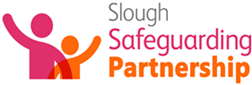 Managing Risk in a Multi-agency environmentA Multi-agency Training event for anyone who supports vulnerable adults or children and who participates in or leads multi agency meetings Represents 4 hours CPD. (Level 3 intercollegiate guidance)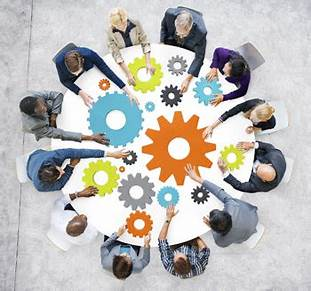 Aims and Objectives Practitioners will develop skills to work together to effectively manage risk and complex situations, using the multi-agency environment to create solution focussed responses.By the end of the course participants will develop their competencies by:Understanding partners’ rolesDeveloping leadership skills within the multi-agency environmentDeveloping chairing meetings skills in a multi-agency environmentGaining confidence to initiate multi agency meetingsExtending problem solving skillsDeveloping negotiation and influencing skillsUnderstanding the role and restrictions of information sharingWhen: 9.15 to 13:15, 22nd February 2024		Where: Arbour Park StadiumPrerequisite of attendanceThis is NOT a basic safeguarding course.  Attendees are expected to have attended previous safeguarding training within their own organisation and have sound safeguarding knowledge.  Booking via the Safeguarding Partnership website 